   南區區域教學資源中心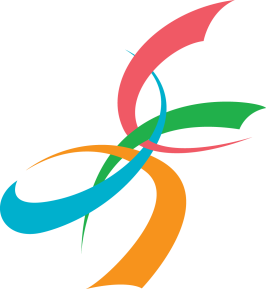        校務研究經驗分享座談會一、時    間：106年09月25日(星期一) 下午2時二、地    點：高雄應用科技大學 建工校區 行政大樓7樓 第一會議室三、與會人員：全國各技專校院相關業務主管/同仁四、報名方式：請於106年09月21日(星期四)前完成線上報名，報名網址：https://goo.gl/bFt8Gz。五、流程表時間流程表流程表14:00-14:25報到報到14:25-14:30致詞                                                                       中心學校高雄應用科技大學 楊慶煜校長                 黃文祥副校長兼南資中心執行長14:30-14:50經驗分享(一)分享人:高雄應用科技大學校務研究中心 張貴琳博士後研究員14:50-15:10經驗分享(二)分享人:高雄第一科技大學校務研究及發展組 陳其芬主任秘書15:10-15:30經驗分享(三)分享人：正修科技大學校務研究與管理處 龔瑞維副處長15:30-15:40中場休息中場休息15:40-16:00經驗分享(四)分享人：南臺科技大學大數據暨校務研究中心 黃仁鵬副主任16:00-16:20經驗分享(五)分享人：高雄海洋科技大學校務研究辦公室 李建邦專案計畫組長16:20-16:30中場休息中場休息16:30~17:10綜合座談主持人：高雄應用科技大學校務研究中心 廖惠娟主任與談人：高雄第一科技大學校務研究及發展組 陳其芬主任秘書正修科技大學校務研究與管理處 龔瑞維副處長南臺科技大學大數據暨校務研究中心 黃仁鵬副主任高雄海洋科技大學校務研究辦公室 李建邦專案計畫組長高雄應用科技大學校務研究中心 張貴琳博士後研究員